FOR IMMEDIATE RELEASE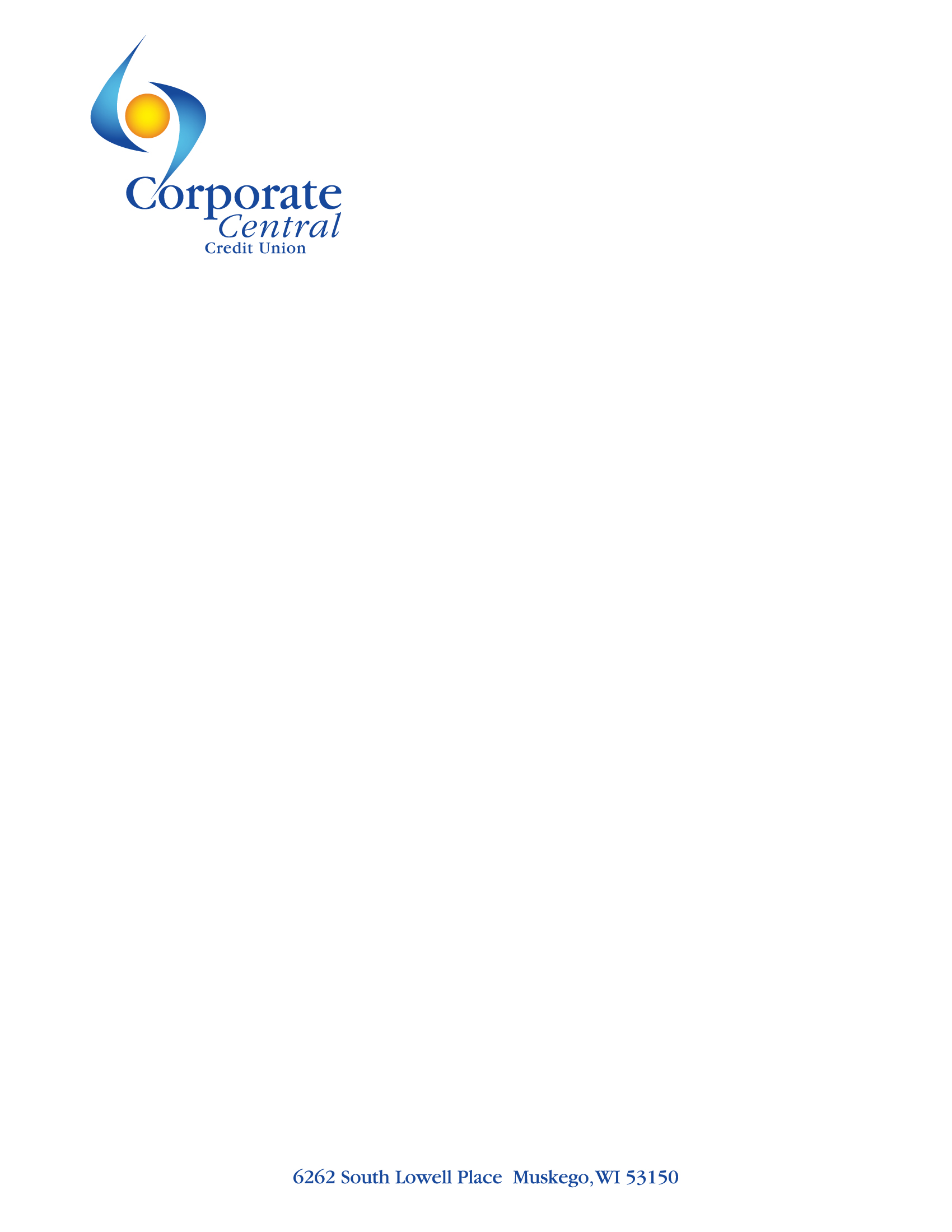 CONTACT:Julie WoloszynMarketing ManagerCorporate Central Credit Union(414) 425-5555Mark Volz, CUDE, CCM Accepts Position as National Account ManagerMILWAUKEE, WI – January 20, 2022 – Corporate Central is pleased to announce that Mark Volz, CUDE, CCM has accepted a new position within the organization as a National Account Manager.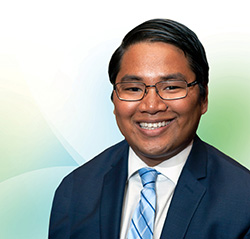 In his new role, Volz will proactively assess the financial climate and needs of member and future member credit unions in his assigned territory while recommending financial products and services accordingly. He will advise and schedule training, educational, and informational opportunities for member and future member credit unions, and he will assist leadership in development of marketing strategies, business plans, and sales objectives by leveraging data/analytics, business intelligence, and automation.Volz began his career at Corporate Central in April 2018 as a Relationship Development Officer. In May 2021, he was promoted to Relationship Development Manager.“Mark's passion for the credit union movement and his community has helped him create a lot of contacts within the movement and has enabled him to build strong relationships with credit union professionals making him an ideal fit for this role,” said Chris Geisler, Director Business Development. “Mark has a wealth of knowledge to share, and I know he will bring tremendous value to our members and future members throughout the western U.S."“I am so grateful for this opportunity,” Volz said. “To my Wisconsin credit unions, I will always be here to help and support you, and to my new members and credit unions, I look forward to learning from you and helping you and your communities. Let's change the world for the better, together.”Prior to joining Corporate Central, Volz had eleven years of experience in the banking industry, including two years as a full-service credit union business lending manager. He graduated with a bachelor's degree in Finance from the University of Wisconsin-Whitewater. He serves on a few committees for his local Habitat for Humanity chapter. He also enjoys helping the Wisconsin Cystic Fibrosis chapter, where he was nominated as one of Milwaukee's Finest Young Professionals in 2016 and 2019 Advocate of the Year. When he is not working or volunteering, Volz enjoys spending time with his friends and family. He also enjoys attending Brewers, Bucks, Packers, and Wisconsin Badger games, golfing, and seeing live music.Helping Members to be Wildly SuccessfulAbout Corporate Central Credit UnionCorporate Central Credit Union is a federally insured financial cooperative built on the values of commitment to service, fiscal responsibility, and respect for the individual. We cultivate a culture of respect, ethics, teamwork, and innovation. We are "Helping Members to be Wildly Successful" by delivering industry knowledge and expertise to help credit unions achieve their strategic objectives and compete in today’s evolving financial services industry. We are motivated to passionately serve our members and strive to learn, create, and innovate daily. Please visit corpcu.com to learn more, and follow us on LinkedIn, Facebook, Twitter, and YouTube.